Kistelepülések erőforrásai és rejtett értékei a közösségfejlesztésben40 órás közművelődési szakmai továbbképzésAkkreditációt jóváhagyó határozat száma: 63237-4/2016/KOZOSMUVKÉPZÉS HELYSZÍNE: SzolnokKÉPZÉS LEBONYOLÍTÓJA: NMI Művelődési Intézet Nonprofit Közhasznú Kft.KÉPZÉS CÉLJA:A képzés célja, hogy a résztvevők képesek legyenek a települések erőforrásainak feltérképezésére, ismerjék meg a település erőforrásainak feltárásához szükséges technikákat. A képzés célja továbbá, hogy a résztvevők sajátítsák el a településen élők valós szükségleteire épülő, reális és megvalósítható projektek megtervezésének, megszervezésének és lebonyolításának tudásanyagát, valamint ismerjék meg a hatékony kommunikációs technikákat. Cél, hogy a képzésben résztvevők sajátítsák el a lakossági információval és az információ szolgáltatással összefüggő alapvető ismereteket.KÉPZÉS TEMATIKÁJA:A kistelepülések erőforrásai és rejtett erőforrásai; a kistelepülések fejlődési potenciálja és a helyi erőforrások; a kistelepülések reális céljainak projektté fejlesztése; a helyi lakosság és az információk;InfoPont.KÉPZÉS ÜTEMEZÉSE: 5 alkalom /alkalmanként 8 óra/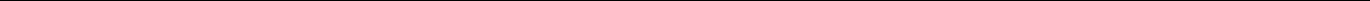 Kinek ajánljuk a képzést?A jelentkezés feltétele:Középfokú iskolai végzettség (érettségi), 1 év kulturális területen eltöltött szakmai gyakorlat.A képzés részvételi díja:60.000 Ft (A közművelődési szakemberek 2017. évi támogatott továbbképzési programjában ingyenes) Útiköltséget, szállásdíjat és egyéb költségtérítést nem tudunk nyújtani.Képzés indításának várható időpontja:2017. harmadik negyedévTanúsítvány megszerzésének követelménye:A képzés során megszerzett információk alkalmazását mérő gyakorlati, szituációs feladatok megoldása.A tanfolyamra az első húsz jelentkező részére tudjuk biztosítani a térítésmentes részvételt, amennyiben minden jelentkezési feltételnek megfelel! (Az online jelentkezési rendszer időbélyeggel látja el a jelentkezést, ez alapján történik az első húsz jelentkező felvétele.)A képzéssel kapcsolatos bővebb információ:kepzes@nminkft.huA közművelődési intézmények munkatársai, a kistelepülési fejlesztés iránt érdeklődő, ezen teleülések közösségi életét szervező szakemberek részére.